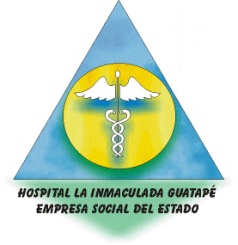 ESE HOSPITAL LA INMACULADA"Salud Con Amor Y Respeto Por El Ser Humano"NIT 890.981.817-8"Salud Con Amor Y Respeto Por El Ser Humano"NIT 890.981.817-8PROGRAMA DE TECNOVIGILANCIAPROGRAMA DE TECNOVIGILANCIAFormato de Reporte InternoFormato de Reporte Interno1. IDENTIFICACION DEL PACIENTE1. IDENTIFICACION DEL PACIENTE1. IDENTIFICACION DEL PACIENTE1. IDENTIFICACION DEL PACIENTE1. IDENTIFICACION DEL PACIENTEINICIALES PACIENTEEDADEDADINICIALES PACIENTESEXOSEXO2. DESCRIPCIÓN DEL EVENTO - INCIDENTE ADVERSO2. DESCRIPCIÓN DEL EVENTO - INCIDENTE ADVERSO2. DESCRIPCIÓN DEL EVENTO - INCIDENTE ADVERSO2. DESCRIPCIÓN DEL EVENTO - INCIDENTE ADVERSO2. DESCRIPCIÓN DEL EVENTO - INCIDENTE ADVERSOFECHA FECHA FECHA FECHA FECHA DIAGNOSTICO:DIAGNOSTICO:DIAGNOSTICO:DIAGNOSTICO:DIAGNOSTICO:DESENLACE(S) QUE APLIQUENDESENLACE(S) QUE APLIQUENDESENLACE(S) QUE APLIQUENDESENLACE(S) QUE APLIQUENDESENLACE(S) QUE APLIQUEN(  ) MUERTE(  ) MUERTE(  ) MUERTE(  ) MUERTE(  ) MUERTE(  ) ENFERMEDAD O DAÑO QUE AMENACE LA VIDA(  ) ENFERMEDAD O DAÑO QUE AMENACE LA VIDA(  ) ENFERMEDAD O DAÑO QUE AMENACE LA VIDA(  ) ENFERMEDAD O DAÑO QUE AMENACE LA VIDA(  ) ENFERMEDAD O DAÑO QUE AMENACE LA VIDA(  ) HOSPITALIZACION(  ) HOSPITALIZACION(  ) HOSPITALIZACION(  ) HOSPITALIZACION(  ) HOSPITALIZACION(  ) DAÑO DE UNA FUNCION O ESTRUCTURA FUNCIONAL(  ) DAÑO DE UNA FUNCION O ESTRUCTURA FUNCIONAL(  ) DAÑO DE UNA FUNCION O ESTRUCTURA FUNCIONAL(  ) DAÑO DE UNA FUNCION O ESTRUCTURA FUNCIONAL(  ) DAÑO DE UNA FUNCION O ESTRUCTURA FUNCIONAL(  )INTERVENCION MEDICA O QUIRURGICA(  )INTERVENCION MEDICA O QUIRURGICA(  )INTERVENCION MEDICA O QUIRURGICA(  )INTERVENCION MEDICA O QUIRURGICA(  )INTERVENCION MEDICA O QUIRURGICA(  ) OTRO, CUAL:(  ) OTRO, CUAL:(  ) OTRO, CUAL:(  ) OTRO, CUAL:(  ) OTRO, CUAL:DESCRIPCIONDESCRIPCIONDESCRIPCIONDESCRIPCIONDESCRIPCIONEvento Adverso ____Evento Adverso ____Incidente Adverso ____Incidente Adverso ____Incidente Adverso ____3. INFORMACION DEL DISPOSITIVO MEDICO INVOLUCRADO3. INFORMACION DEL DISPOSITIVO MEDICO INVOLUCRADO3. INFORMACION DEL DISPOSITIVO MEDICO INVOLUCRADO3. INFORMACION DEL DISPOSITIVO MEDICO INVOLUCRADO3. INFORMACION DEL DISPOSITIVO MEDICO INVOLUCRADO3. INFORMACION DEL DISPOSITIVO MEDICO INVOLUCRADO3. INFORMACION DEL DISPOSITIVO MEDICO INVOLUCRADO3. INFORMACION DEL DISPOSITIVO MEDICO INVOLUCRADONOMBRE DEL DISPOSITIVO MEDICONOMBRE DEL DISPOSITIVO MEDICONOMBRE DEL DISPOSITIVO MEDICONOMBRE DEL DISPOSITIVO MEDICONOMBRE COMERCIAL DEL DISPOSITIVO MEDICONOMBRE COMERCIAL DEL DISPOSITIVO MEDICONOMBRE COMERCIAL DEL DISPOSITIVO MEDICONOMBRE COMERCIAL DEL DISPOSITIVO MEDICOFABRICANTEFABRICANTENUMERO DE LOTENUMERO DE LOTEMODELO/REFERENCIAMODELO/REFERENCIAVERSION DEL SOFTWAREVERSION DEL SOFTWAREREGISTRO SANITARIOREGISTRO SANITARIO¿SE LE REPORTÓ AL FABRICANTE?¿SE LE REPORTÓ AL FABRICANTE?SINODISTRIBUIDOR O IMPORTADORDISTRIBUIDOR O IMPORTADORDISTRIBUIDOR O IMPORTADORDISTRIBUIDOR O IMPORTADORAREA DE FUNCIONAMIENTO DEL DIPOSITIVO MEDICOAREA DE FUNCIONAMIENTO DEL DIPOSITIVO MEDICOAREA DE FUNCIONAMIENTO DEL DIPOSITIVO MEDICOAREA DE FUNCIONAMIENTO DEL DIPOSITIVO MEDICO4. INFORMACION ADICIONAL4. INFORMACION ADICIONAL4. INFORMACION ADICIONAL4. INFORMACION ADICIONALAcciones correctivas, características físicas del dispositivo, cualquier otra condición física o patológica del paciente que considere importanteAcciones correctivas, características físicas del dispositivo, cualquier otra condición física o patológica del paciente que considere importanteAcciones correctivas, características físicas del dispositivo, cualquier otra condición física o patológica del paciente que considere importanteAcciones correctivas, características físicas del dispositivo, cualquier otra condición física o patológica del paciente que considere importanteAcciones correctivas, características físicas del dispositivo, cualquier otra condición física o patológica del paciente que considere importanteAcciones correctivas, características físicas del dispositivo, cualquier otra condición física o patológica del paciente que considere importanteAcciones correctivas, características físicas del dispositivo, cualquier otra condición física o patológica del paciente que considere importanteAcciones correctivas, características físicas del dispositivo, cualquier otra condición física o patológica del paciente que considere importanteAcciones correctivas, características físicas del dispositivo, cualquier otra condición física o patológica del paciente que considere importanteAcciones correctivas, características físicas del dispositivo, cualquier otra condición física o patológica del paciente que considere importanteAcciones correctivas, características físicas del dispositivo, cualquier otra condición física o patológica del paciente que considere importanteAcciones correctivas, características físicas del dispositivo, cualquier otra condición física o patológica del paciente que considere importante5. IDENTIFICACIÓN DEL REPORTANTE5. IDENTIFICACIÓN DEL REPORTANTE5. IDENTIFICACIÓN DEL REPORTANTE5. IDENTIFICACIÓN DEL REPORTANTENOMBRE DEL REPORTANTENOMBRE DEL REPORTANTENOMBRE DEL REPORTANTENOMBRE DEL REPORTANTECARGOCARGOCARGOCARGOTELEFONOTELEFONOTELEFONOTELEFONOCORREO ELECTRONICOCORREO ELECTRONICOCORREO ELECTRONICOCORREO ELECTRONICO